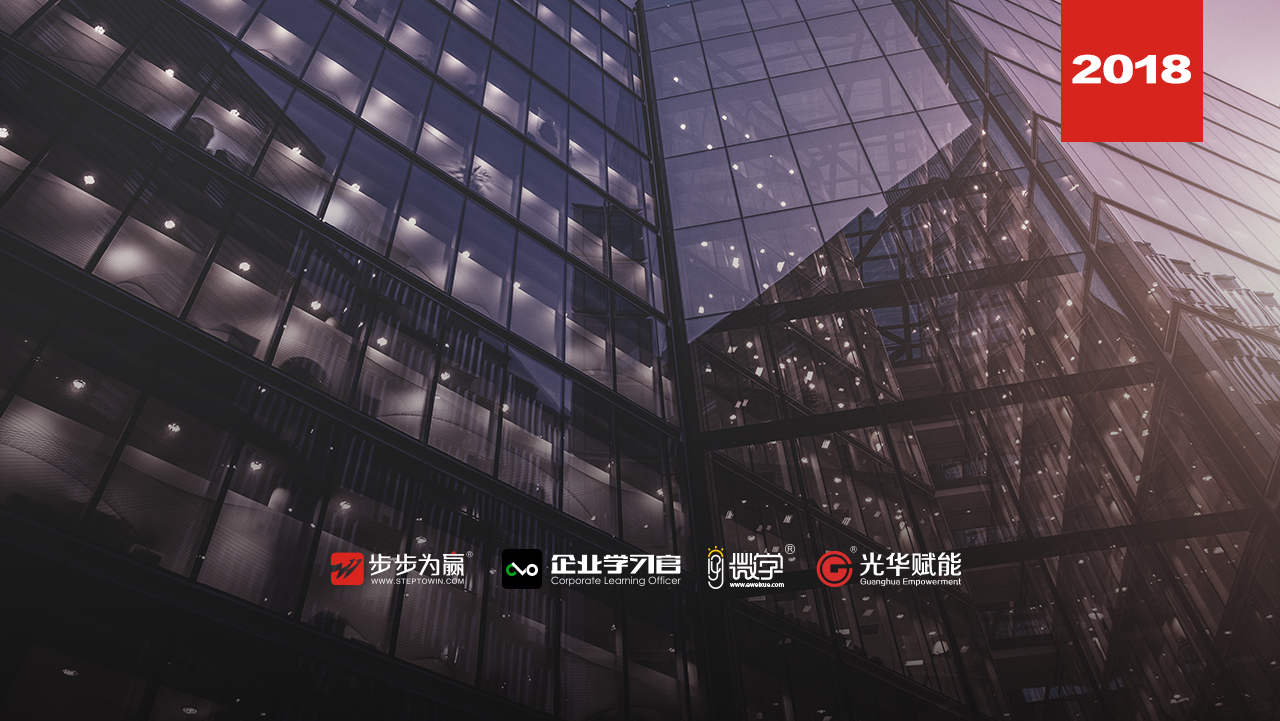 主讲老师：王晓慧（P-MBC管理行为密码授权讲师）授课对象：基层主管、储备干部企业类型：不限企业大小：不限时间安排：2018年7月 19 日9:30至17:002018年7月 20日9:30至17:00地点安排：待定参课费用：学习卡套票8张/人   现金票3800元/人  购买学习卡享受更多优惠人数限制：60人课程目标清楚的认知管理者的角色和自我定位，能够站在管理者的角度来思考各项工作学会应用目标来管理团队，并将愿景转化为具体工作目标去执行掌握激励下属的理论和方法，点燃员工的热情，并帮助员工调整情绪，减轻压力掌握有效指导员工的方法，能够对员工的工作进行跟进和指导建立团队规则，并对偏离团队目标的行为进行控制掌握管理技能的核心，沟通技能，学会与上司沟通，与同级沟通课程大纲  Outline绪言：管理者的角色认知1、管理者在企业中的现状是什么？是什么原因造成了这种现状先天Vs.后天2、管理者面对的挑战从专业人员成为管理人员从技术能力转向人际能力3、站在管理者的角色思考问题管理者的核心职责是什么管理者的关键任务是什么管理者——尽人之力领导者——尽人之智4、管理场景：领导的推荐第二单元：管理者的方向力：目标与计划1、什么目标管理管理中目标的意义与作用团队中三种目标的管理愿景目标：公司发展的方向表现目标：根据公司目标制订部门的表现目标行动目标：根据表现目标制订个人的行动目标目标管理的核心思想目标管理到底管理的是什么目标管理的管理行为：思考、计划、分析通过目标帮助管理者做好管理2、目标的量化与分解工作目标如何量化：4321法4个标尺3个步骤2个指标1个答案练习：如何量化企业文化工作目标如何分解目标手段分析法上下一致，心往一处想，劲往一处使3、工作计划如何制订制订工作计划的步骤目标明确掌握事实根据事实分析拟定可行方案决策判断工作计划的要点工作计划=工作目标+行动措施5W2H4、管理实践场景：总监的启发场景：指标的选择场景：员工的抱怨第三单元：管理者的胜任力--指导与激励1、学习原理与指导员工的方式与步骤在企业内部培养员工的三种方式在岗培训，责任主体管理者脱岗培训，责任主体培训部自我开发，责任主体员工OJT培训员工的四个步骤讲解示范练习反馈学习原理学习的原理员工学习的四个阶段管理者对应的管理行为发展员工的九大工具九大工具的价值与做法因材施教的员工发展计划小组讨论：员工发展计划2、如何做好授权工作录像分析：授权的学习授权的要点授权的任务公开授权授权与员工培养授权中度的把握3、激励的因素与技巧激励员工的因素有哪些小组讨论：激励因素团队成员眼中的激励因素激励员工的技巧物质资源少，如何激励员工5大激励技巧，调动员工工作积极性4、激励的期望理论激励效果的影响因素我能不能达到目标我达到目标会不会有好处这个好处是不是我想要的管理者的管理行为如何提升员工的目标达成率如何让员工相信有回报如何让员工感受到回报的价值5、如何与员工建立起伙伴关系什么是“爱员工”亲眤激情承诺如何与员工建立“伙伴之爱”亲眤+承诺表达对员工的喜欢喜欢员工的十种表现6、管理实践场景：有效的辅导场景：感人的文章场景：爬山的启示第四单元：管理者的控制力--控制与改善1、控制系统与控制步骤三种控制及管理行为前馈控制同步控制反馈控制控制过程的四大步骤建立绩效指标衡量绩效如有偏差，分析原因如有必要，实行矫正2、如何通过有效控制保证目标的落实保证目标与计划落实的三个控制要素战略假定及控制管理要点措施假定及控制管理要点执行假定及控制管理要点如何避免错误控制：强化理论心理学中的强化理论对员工行为的影响不要错误强化管理中的错误强化有哪些小组讨论：好心办坏事如何处理3、管理复盘与管理改善回顾目标当初的目标是什么要达成的目标与里程碑评估结果与工作目标相比工作亮点有哪些 与工作目标相比工作不足有哪些分析原因成功的关键因素有哪些失败的关键因素有哪些总结规律可以从中的得到的经验与规律 下一步的行动计划：开始做什么、停止做什么、继续做什么 4、管理实践场景：失控的项目场景：项目的推进第五单元：管理者的沟通力—和谐职场人际1、沟通策略——把话说得更有建设性2、建设性沟通的基本原则与定位3、建设性沟通的5个要诀管理场景：敷衍的面谈4、如何有效的与上司沟通与上司沟通的4个基本原则与上司和谐相处的4个关键词5、平级冲突问题的沟通协商技巧 管理场景：争取好员工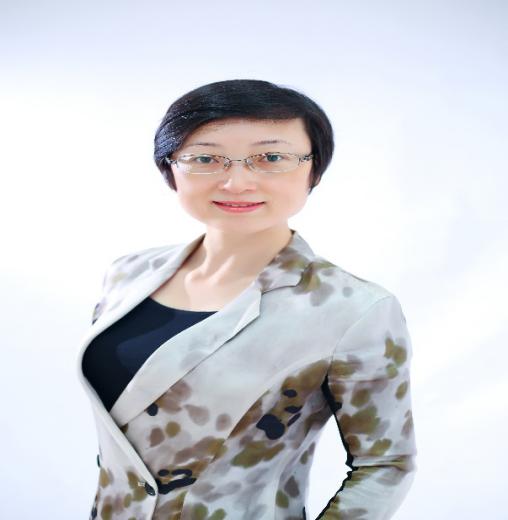 资历背景P-MBC管理行为密码授权讲师管理者情商管理认证讲师结构性思维认证讲师TOP引导技术认证讲师高级职业经理人，高级人力资源管理师授课风格在授课过程中，能使参训人员产生高度的认同感，对参训人员的行为改变效果显着、卓越、快速。培训过程灵活，轻松幽默，培训形式多样，注重与学员的互动与交流，运用案例探讨，有效引导学员思考，启发思维！授课经验招商银行、中信银行、农业银行、天安财险、大地财险、太平洋人寿、太平洋财产险、华夏人寿、华夏基金、浙江电信、东莞电信、广东省邮电、杭州移动、重庆移动、上海移动、四川移动、广西移动、佛山移动、连云港移动、淮安移动、江苏移动、海南移动、兄弟集团、天能集团、美亚迪印刷、钨珍电子、东风日产、东风南方、东风本田、吉利汽车、广汇汽车、裕隆汽车、深圳航空、广州地铁、杭州地铁、武汉地铁、山西省电网、漳泽电力、烟台供电、九牧王、礼恩派集团、玲珑集团、广东烟草局、和记黄埔、花津浦餐饮、福州星网视易、苏州博达信息、海汇科技、依琪贸易、乔娜安达服饰、永恒泰物业、富世华、金地物业、荣兴饰品、海格物流、华苑园林、翰宇药业、全志科技、潮宏基珠宝……课程预告时间：2018年7月27、28日（周五、六）课题：《销量倍增—10招激活经销商》主讲：王同（门店营销资深顾问）学习卡套餐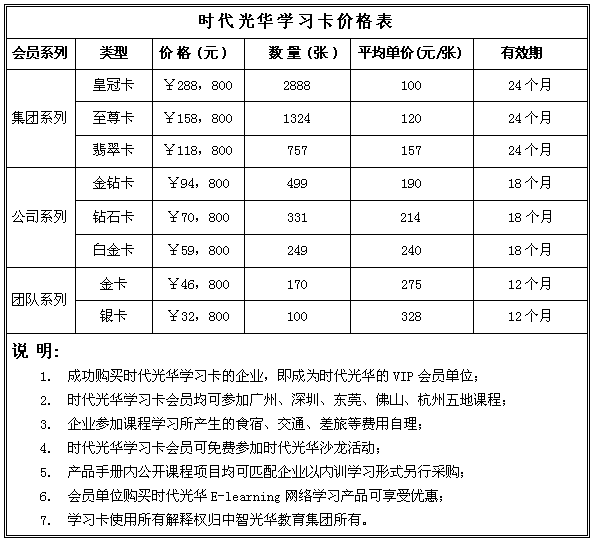 